Методическая разработка занятия Растительный и животный мир БашкортостанаПедагог дополнительного образованияРадыгина Александра ВладимировнаУфа 2023.Растительный и животный мир Башкортостана.Материал и оборудованиеИнтерактивная доска и презентацияФлажка 3 шт разного цвета «Пчелки», «Мудрая сова», «Умники и умницы»Бумага 25 штКлей Распечатка (картинки животных и описание)Ход занятия:- Здравствуйте, ребятаСегодня мы свами поиграем в интересную игру по командам Сейчас предлагаю вам вытянуть жеребей(команды рассаживаются по столам цветом того жеребья, который они вытянули) У нас три команды:1 – «Пчелки»2 - «Мудрая сова»3 – «Умники и умницы»Наблюдать, оценивать и подсчитывать результаты будет ИО (Помошника)Правила игры: ведущий по очереди задает командам вопрос, после обсуждения вопроса, ведущий предоставляет право ответить команде поднявшей флажок перовой. За правильный ответ команда получает 1 балл. Команда вправе дополнить ответ. Если команда не справляется с вопросом, двум оставшимся командам предлагается ответить на этот же вопрос и заработать за правильный ответ 1 балл.Итак, 1 тур - «Разминка».Как называется страна, в которой мы живем?  (Россия)Назовите столицу нашей Родины? (Город Москва)Назовите республику, в которой мы проживаем? (Республика Башкортостан)Назовите столицу Республики Башкортостан. (Город Уфа)Назовите национальный башкирский инструмент.(Курай, кубыз)Чем славится наша республика?(Нефтью, медом.)Итак, первый тур закончен. Попросим жюри подвести итоги.- Ребята, вы хорошо поработали в первом туре, ответили на все вопросы. 2 тур – «Растения и животные моего края».Во третьем туре каждая команда по очереди  услышит загадку. Если команда не может отгадать, две оставшиеся команды могут дать ответ и получить 1 балл.На шесте — дворец,Во дворце — певец.     СкворецОн живет на крыше дома –Длинноногий, длинноносый,Длинношеий, безголосый.Он летает на охотуЗа лягушками к болоту.  АИСТЧёрный жилет, красный берет,Нос — как топор, хвост — как упор. ДятелВсю ночь летает —мышей добывает.А станет светло —спать летит в дупло.  СОВАНа одной ноге стоит,В воду пристально глядит.Тюкнет клювом наугад —Ищет в речке лягушат.   ЦАПЛЯГордая птица,Воды не боится,Очень пригожа,На двойку похожа.  ЛЕБЕДЬ- Ребята, вы знаете, что многие животные, птицы и растения  находятся сейчас на грани исчезновения. Таких животных люди оберегают, создают заповедники. Чтобы жители страны знали об этом,  существует «Красная книга». (Показываю)- Какие из этих птиц, которых вы видите на экране, занесены в Красную книгу?  (Сова, аист, цапля, лебедь).Лежала под елкамиПодушечка с иголками.Лежала, лежалаДа побежала.  ЕжНа овчарку он похож:Что ни зуб — то острый нож!Он бежит, оскалив пасть,На овцу готов напасть.  ВолкВодяные мастераСтроят дом без топора,Дом из хвороста и тины.И добротные плотины.  БОБРЫБелые горошкиНа зелёной ножке   ЛАНДЫШСтоят в лугах сестрички —Золотой глазок, белые реснички.  Ромашки Эх, звоночки, синий цвет,С язычком, а звону нет.  КолокольчикиЯ шариком пушистымБелею в поле чистом,А дунул ветерок —Остался стебелёк. ОдуванчикЧашечки и блюдцаНе тонут и не бьются. КУВШИНКАНа лесной проталинкеВырос цветик маленький.Прячется в валежникБеленький ...    ПОДСНЕЖНИКФИЗ. МИНУТКАВидео- Молодцы, мы хорошо отдохнули, садитесь на места, а мы предоставляем слово жюри.- а сейчас мы предлагаем вам создать на память страничку из красной книги Ваша задача подобрать к описанию животного картинку. Картинку и описание приклеить на страничку, а что бы наши странички не были грустными нужно их разукрасить А сейчас мы огласим итоги нашей игры- Ребята, я вас всех поздравляю. Сегодня вы доказали, что очень много уже знаете о своем родном крае. Но впереди еще столько много неизвестного. Я думаю, что вам будет интересно и дальше узнавать новое о своей родине.- Занятие окончено. Всем спасибо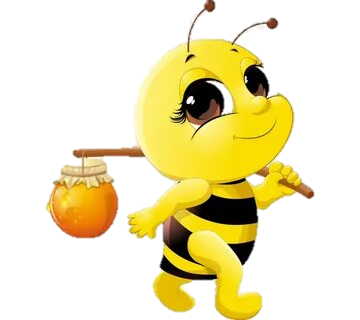 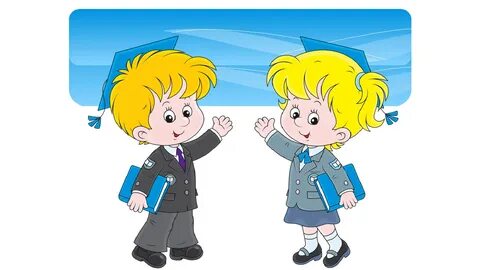 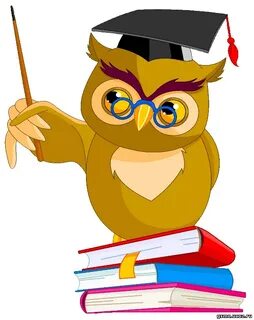 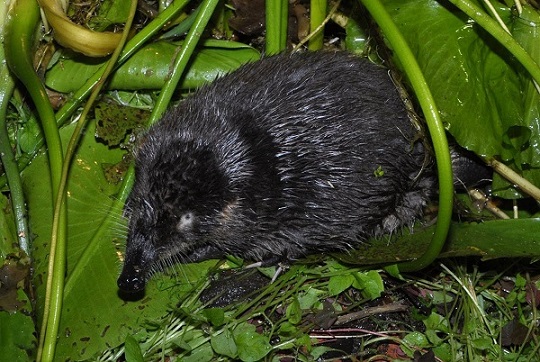 Русская выхухольнеобычное животное-эндемик из отряда насекомоядных, обитающее близ водоемов в Центральной России. Выхухоль является также реликтовым видом, который в таком же образе существовал около 30-40 млн. лет назад. В настоящее время численность выхухоли очень мала, поэтому она входит в список животных из Красной книги России.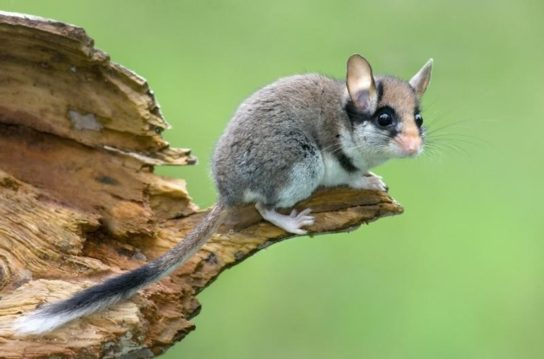 Садовая соняСоня садовая (лат. Eliomys quercinus) – мелкое и достаточно миловидное млекопитающее отряда грызунов. В отличие от лесных сородичей, может селиться не только в дубравах, но и старых садах. Своё прозвище получила благодаря тому, что уже в конце осени, набрав вес и приготовив запасы на зиму, соня впадает в спячку.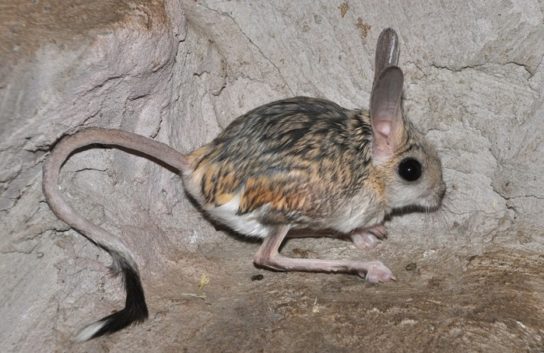 Большой тушканчикГолова у животного круглая, мордочка слегка вытянутая. Нос пятачком. Ушки немного вытянутые, достигают длины 5-6 сантиметров. Хорошо развиты задние лапы. Размер ступни достигает 45% длины туловища. Это дает возможность быстро бегать, и совершать прыжки.Хвост длинный, с меховой кисточкой на конце. 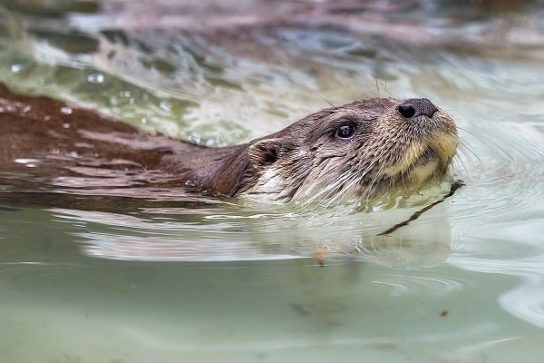 Речная выдра – млекопитающее, которое относится к семейству куньих. Животное с быстро сокращающейся численностью обитает во многих регионах России, даже на севере, но в малом количестве. Зверек отличается достаточно крупными размерами, характеризуется вытянутой гибкой обтекаемой формой тела.Животное хорошо плавает и ныряет, добывает пропитание в реках и озерах. Под водой выдра может находиться не более двух минут.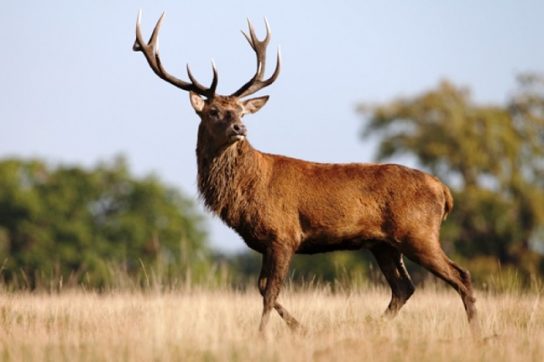 Маралалтайский олень, один из самых известных и распространенных в России подвидов благородного оленя.Это крупное парнокопытное животное из семейства оленевых, весом до 400 кг. Длина тела свыше 2,5 метров, высота в холке в среднем 1,7 метра.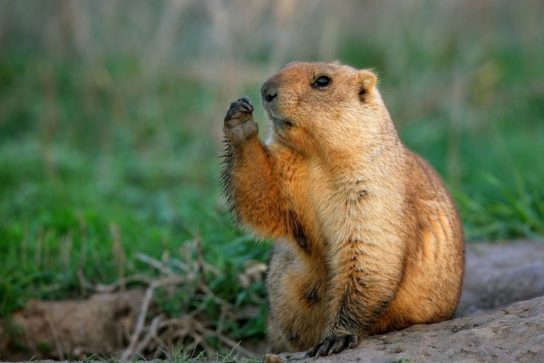 Сурок степнойгрызун из рода сурков семейства беличьих. Это самый крупный представитель своего семейства. Длина его тела 50-70 см, а масса самцов, нагулявших жир, может доходить до 10 кг.Байбак является одним из самых древних обитателей степей Азии и Европы.Байбаком также называют малорослого неповоротливого и ленивого человека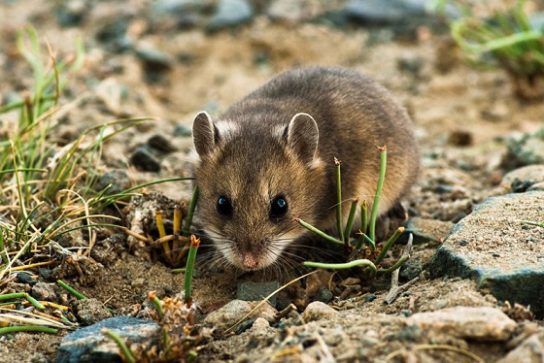 Хомячок серыйМаленький грызун, окрас его шерсти – серый, на спине есть темная полоса. В отличие от мыши хомяк имеет короткий хвост, до 3 см, и мохнатые лапки. Уши у животного круглой формы и больше чем у полевок. А еще у него большие защечные мешки.Окрас хомячка имеет маскировочную функцию, так как он может стать добычей многих хищников.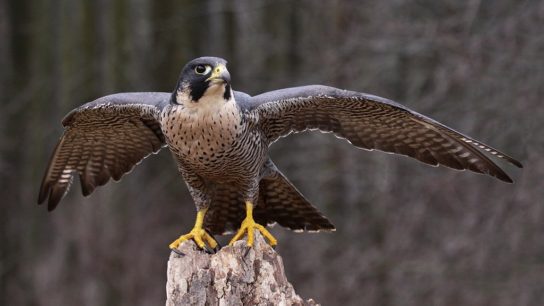 Сапсан– самый быстрый представитель живых существ на нашей планете. Размеры сапсана невелики. В длину взрослая особь вырастает до 50-ти сантиметров, а вес редко превышает 1,2 килограммов. Форма тела обтекаемая. Очень хорошо развита мускулатура на груди. Хвост короткий. Небольшой на первый взгляд клюв на деле очень острый и прочные.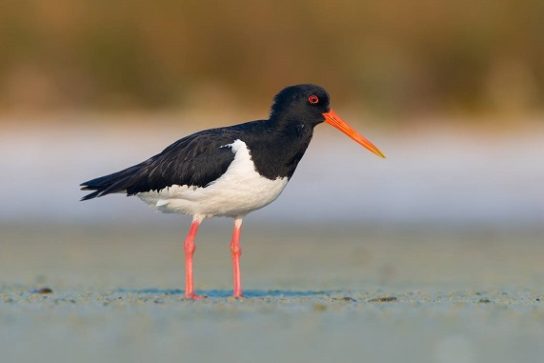 Кулик-сорокаЧёрное-белая крикливая птица привлекает к себе большой интерес. Прибрежная особь обладает неприятным голосом. Если её кто-то побеспокоил, появляется резкое, высокое, звонкое «ки-пик-ки-пик», плавно переходящее в «кик-кик». У окружающих появляется впечатление движущейся полицейской машины с включенной сиреной.